МАОУООШ № 14г. Сысерть21 сентября -Международный день мираДень глобального прекращения огня и отказа от насилия 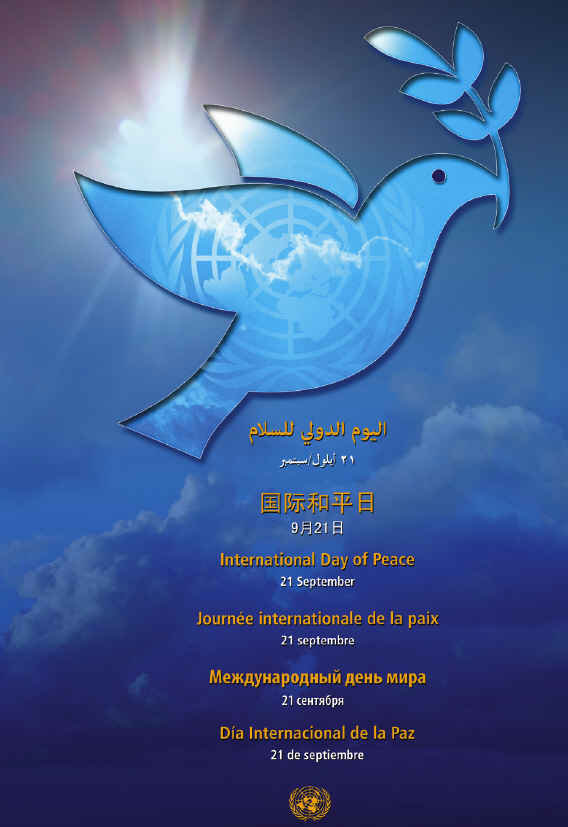 Голубь мира — это выражение и символ, которые начали пользоваться большой популярностью после окончания Второй мировой войны. Сегодня этот символ известен каждому и используется достаточно широко во всем мире. Каждому известно это изображение белого голубя, который держит в клюве оливковую ветвь, что автором этого рисунка являлся знаменитый Пабло Пикассо. «Мир – это единое живое дышащее тело, здоровье которого зависит от множества составляющих его клеток…и каждая крошечная клетка – сердце человека…» А. Дж. Кронин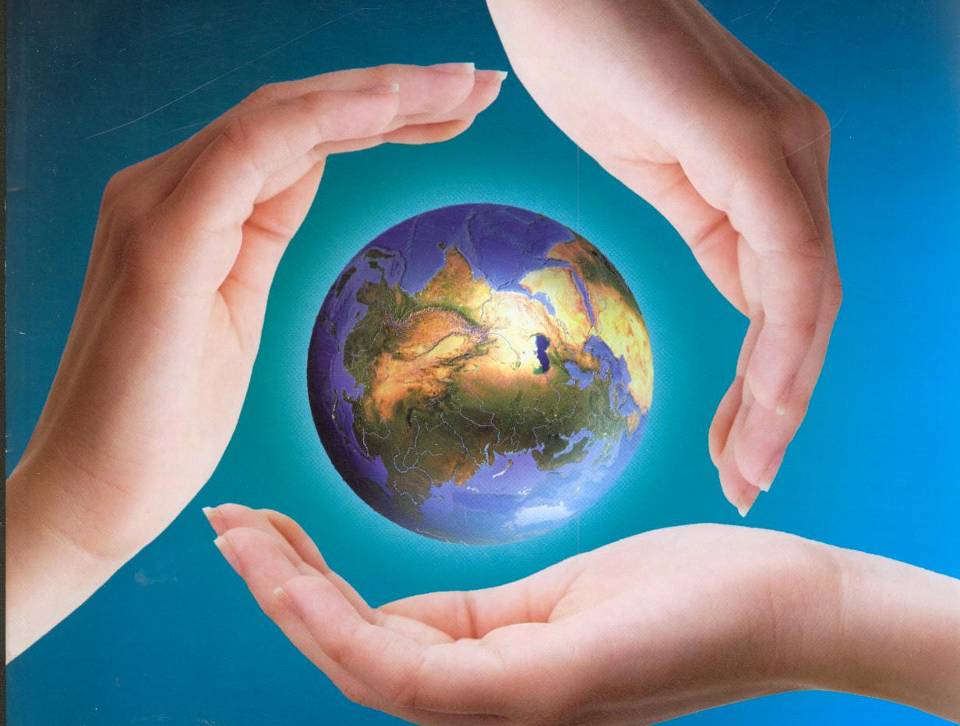 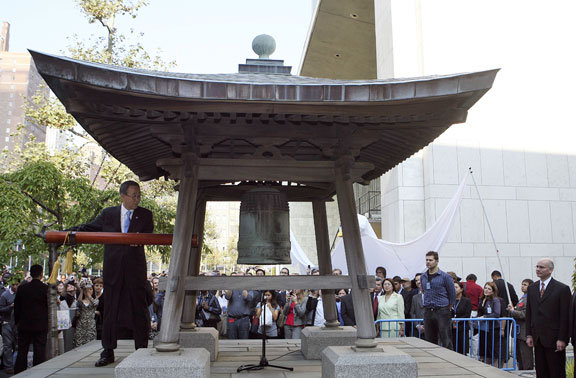 Колокол мираЯпония в июне 1954 года в качестве подарка преподнесла ООН «Колокол мира». Его отлили из монет, которые были собраны детьми из 60 стран мира.В центральном штабе ООН, расположенном в Нью-Йорке, также имеется подобный колокол. Существует традиция звонить в него дважды в год: в самом начале весны – в день весеннего равноденствия, а также 21 сентября, когда отмечается этот праздник.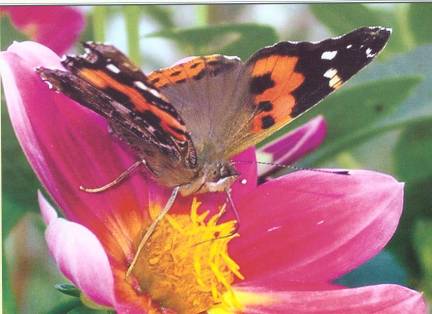 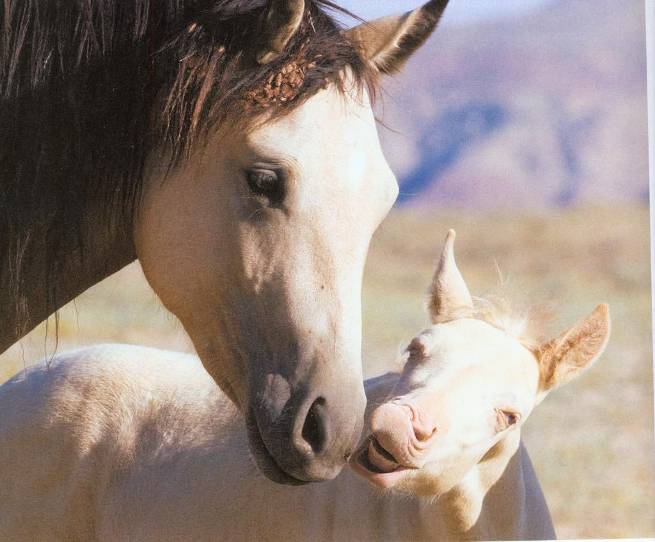 «Каково бы ни было наше   сегодня,  мир – это наше завтра»В. Гюго «Двадцать четыре часа для того, чтобы те, кто оказывает чрезвычайную помощь, получили безопасную передышку для предоставления жизненно важных услуг; чтобы посредники получили возможность для достижения более широкого перемирия; чтобы все те, кто участвует в конфликтах, смогли еще раз подумать о целесообразности продолжения насилия».-- Кофи Аннан – 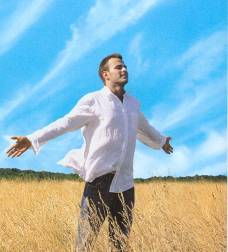 Дети Мира, за руки возьмитесь!Шар земной обнять под силу вам. Войны  на Земле остановите!Мир подвластен детским голосам.Милые мальчишки и девчонки, Научите взрослых мирно жить.Детские, прекрасные ручонки , Постарайтесь Мир наш сохранить.Дети наши, будьте-ка смелее!Занимайте место у руля!Станете командой вы, взрослея, нашего земного корабля.Станет Мир и лучше, и светлееВ разноцветье милых детских глаз, Люди станут чище и добрее.Дети! Мы надеемся на вас!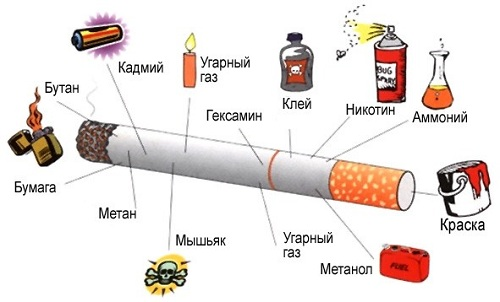 